          УВАЖАЕМЫЕ   САДОВОДЫ!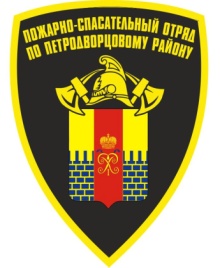                            Основными причинами пожаров, происходящих в садоводствах, являются                      неосторожное обращение с огнем, в том числе при курении, а также нарушение                              правил эксплуатации отопительных приборов и электрооборудования.Граждане! Соблюдайте правила противопожарного режима:не курите в постели, не бросайте горящие спички и непотушенные окурки на территории дачных участков; 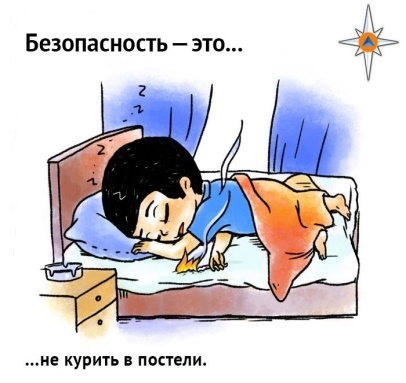 не пользуйтесь неисправными газовыми приборами и электрооборудованием, следите за исправностью электропроводки в своих дачных домах и пристройках; не храните газовые баллоны и ёмкости с горючими жидкостями в жилых помещениях; не оставляйте без присмотра печи и камины, когда они топятся, не поручайте надзор за ними детям; не оставляйте спички и зажигалки в доступном для детей месте. 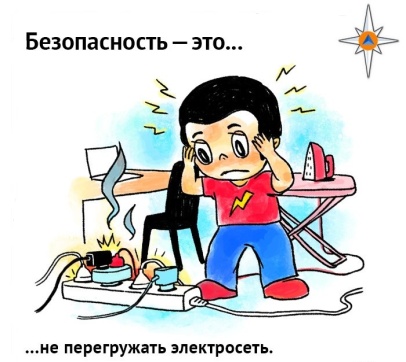 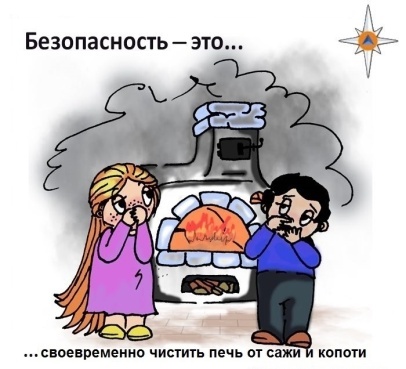 ПРИ ВОЗНИКНОВЕНИИ ПОЖАРА: 1 Вызовите пожарную охрану; 2 Примите меры по эвакуации людей; 3 Отключите электроэнергию; 4 Приступите к тушению пожара первичными средствами пожаротушения.Не пытайтесь тушить пожар самостоятельно, если это угрожает Вашей жизни и здоровью! Оповестите соседей, окажите помощь в эвакуации пожилым людям и детям! Покиньте помещение, встретьте пожарное подразделение !   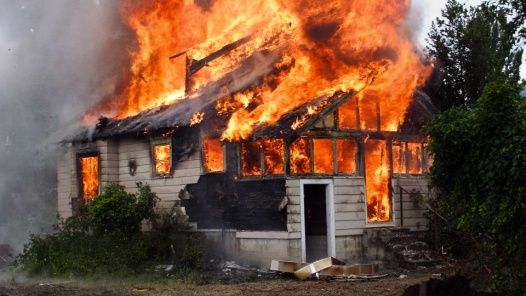           ПРИ   ПОЖАРЕ   ЗВОНИТЕ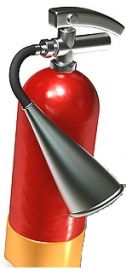           01 с городских   или   112  с мобильных                                         телефонов        Пожарная часть (профилактическая) СПб ГКУ «ПСО Петродворцового района»